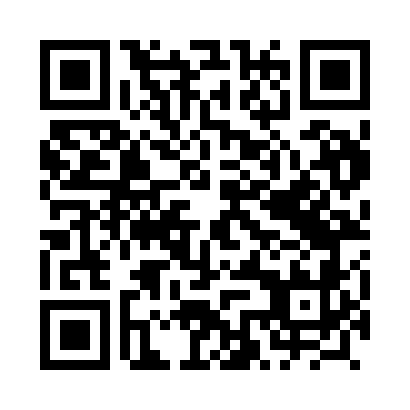 Prayer times for Krolikow, PolandMon 1 Apr 2024 - Tue 30 Apr 2024High Latitude Method: Angle Based RulePrayer Calculation Method: Muslim World LeagueAsar Calculation Method: HanafiPrayer times provided by https://www.salahtimes.comDateDayFajrSunriseDhuhrAsrMaghribIsha1Mon4:216:2212:525:197:229:162Tue4:196:2012:515:207:249:183Wed4:166:1712:515:217:269:204Thu4:136:1512:515:227:289:225Fri4:106:1312:515:237:299:256Sat4:076:1012:505:257:319:277Sun4:046:0812:505:267:339:298Mon4:016:0612:505:277:349:329Tue3:586:0412:495:287:369:3410Wed3:556:0112:495:307:389:3711Thu3:515:5912:495:317:409:3912Fri3:485:5712:495:327:419:4213Sat3:455:5512:485:337:439:4414Sun3:425:5312:485:347:459:4715Mon3:395:5012:485:357:469:4916Tue3:365:4812:485:377:489:5217Wed3:325:4612:475:387:509:5518Thu3:295:4412:475:397:529:5719Fri3:265:4212:475:407:5310:0020Sat3:235:4012:475:417:5510:0321Sun3:195:3712:475:427:5710:0622Mon3:165:3512:465:437:5810:0823Tue3:125:3312:465:448:0010:1124Wed3:095:3112:465:458:0210:1425Thu3:055:2912:465:468:0310:1726Fri3:025:2712:465:488:0510:2027Sat2:585:2512:465:498:0710:2328Sun2:555:2312:455:508:0910:2629Mon2:515:2112:455:518:1010:3030Tue2:475:1912:455:528:1210:33